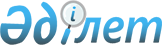 О внесении изменений в решение маслихата от 27 декабря 2018 года № 211 "О бюджете села Торгай Джангельдинского района на 2019-2021 годы"
					
			С истёкшим сроком
			
			
		
					Решение маслихата Джангельдинского района Костанайской области от 9 июля 2019 года № 243. Зарегистрировано Департаментом юстиции Костанайской области 16 июля 2019 года № 8587. Прекращено действие в связи с истечением срока
      В соответствии со статьей 109-1 Бюджетного кодекса Республики Казахстан от 4 декабря 2008 года Джангельдинский районный маслихат РЕШИЛ:
      1. Внести в решение маслихата "О бюджете села Торгай Джангельдинского района на 2019-2021 годы" от 27 декабря 2018 года № 211 (опубликовано 10 января 2019 года в Эталонном контрольном банке нормативных правовых актов Республики Казахстан, зарегистрировано в реестре государственной регистрации нормативных правовых актов за № 8208) следующие изменения:
      пункт 1 указанного решения изложить в новой редакции:
      "1. Утвердить бюджет села Торгай Джангельдинского района на 2019-2021 годы согласно приложениям 1, 2 и 3 соответственно, в том числе на 2019 год в следующих объемах:
      1) доходы – 78318,0 тысяч тенге, в том числе:
      налоговым поступлениям – 7800,0 тысяч тенге;
      неналоговым поступлениям – 0,0 тенге;
      поступлениям от продажи основного капитала – 0,0 тенге;
      поступлениям трансфертов – 70518,0 тысяч тенге;
      2) затраты – 82194,4 тысяч тенге;
      3) чистое бюджетное кредитование – 0,0 тенге, в том числе:
      бюджетные кредиты – 0,0 тенге;
      погашение бюджетных кредитов – 0,0 тенге;
      4) сальдо по операциям с финансовыми активами –0,0 тенге;
      5) дефицит (профицит) бюджета – -3876,4 тысяч тенге;
      6) финансирование дефицита (использование профицита) бюджета – 3876,4 тысяч тенге.";
      приложения 1 к указанному решению изложить в новой редакции согласно приложению к настоящему решению.
      2. Настоящее решение вводится в действие с 1 января 2019 года. Бюджет села Торгай Джангельдинского района на 2019 год
					© 2012. РГП на ПХВ «Институт законодательства и правовой информации Республики Казахстан» Министерства юстиции Республики Казахстан
				Приложение
к решению маслихата
от 9 июля 2019 года № 243Приложение 1
к решению маслихата
от 27 декабря 2018 года № 211
Категория
Категория
Категория
Категория
Категория
Сумма, тысяч тенге
Класс
Класс
Класс
Класс
Сумма, тысяч тенге
Подкласс
Подкласс
Подкласс
Сумма, тысяч тенге
Наименование
Наименование
Сумма, тысяч тенге
І. ДОХОДЫ
І. ДОХОДЫ
78318,0
1
Налоговые поступления
Налоговые поступления
7800,0
01
Подоходный налог
Подоходный налог
4852,0
2
Индивидуальный подоходный налог
Индивидуальный подоходный налог
4852,0
04
Hалоги на собственность
Hалоги на собственность
2948,0
1
Hалоги на имущество
Hалоги на имущество
125,0
3
Земельный налог
Земельный налог
217,0
4
Hалог на транспортные средства
Hалог на транспортные средства
2606,0
4
Поступления трансфертов 
Поступления трансфертов 
70518,0
02
Трансферты из вышестоящих органов государственного управления
Трансферты из вышестоящих органов государственного управления
70518,0
3
Трансферты из районного (города областного значения) бюджета
Трансферты из районного (города областного значения) бюджета
70518,0
Функциональная группа
Функциональная группа
Функциональная группа
Функциональная группа
Функциональная группа
Сумма, тысяч тенге
Функциональная подгруппа
Функциональная подгруппа
Функциональная подгруппа
Функциональная подгруппа
Сумма, тысяч тенге
Администратор бюджетных программ
Администратор бюджетных программ
Администратор бюджетных программ
Сумма, тысяч тенге
Программа
Программа
Сумма, тысяч тенге
Наименование
Сумма, тысяч тенге
II. ЗАТРАТЫ
82194,4
01
Государственные услуги общего характера
22679,0
1
Представительные, исполнительные и другие органы, выполняющие общие функции государственного управления
22679,0
124
Аппарат акима города районного значения, села, поселка, сельского округа
22679,0
001
Услуги по обеспечению деятельности акима города районного значения, села, поселка, сельского округа
22237,0
022
Капитальные расходы государственного органа
442,0
07
Жилищно-коммунальное хозяйство
48714,4
3
Благоустройство населенных пунктов
48714,4
124
Аппарат акима города районного значения, села, поселка, сельского округа
48714,4
008
Освещение улиц в населенных пунктах
6200,0
009
Обеспечение санитарии населенных пунктов
1200,0
011
Благоустройство и озеленение населенных пунктов
41314,4
08
Культура, спорт, туризм и информационное пространство
801,0
2
Спорт
801,0
124
Аппарат акима города районного значения, села, поселка, сельского округа
801,0
028
Проведение физкультурно-оздоровительных и спортивных мероприятий на местном уровне
801,0
12
Транспорт и коммуникации
10000,0
1
Автомобильный транспорт
10000,0
124
Аппарат акима города районного значения, села, поселка, сельского округа
10000,0
013
Обеспечение функционирования автомобильных дорог в городах районного значения, селах, поселках, сельских округах
10000,0
IV. Сальдо по операциям с финансовыми активами 
0,0
V. Дефицит (профицит) бюджета 
-3876,4
VI. Финансирование дефицита (использование профицита) бюджета
3876,4
08
Используемые остатки бюджетных средств
3876,4
01
Остатки бюджетных средств
3876,4
1
Свободные остатки бюджетных средств
3876,4